LISTA DE ÚTILES 7° BÁSICOTEMPORADA ESCOLAR 2024LENGUAJE Y COMUNICACIÓN1 Cuaderno universitario  de cuadros de 100 hojas1 Cuaderno universitario  de cuadros de 100 hojas para Taller C. LectoraINGLÉS1 Cuaderno cuadriculado 100 hojas universitarioMATEMÁTICAS1 Cuaderno universitario de cuadro grande de 100 hojas. 1 Cuaderno de 100 hojas Universitario para Taller de Matemáticas1 Cuadernillo hojas cuadriculadas prepicadas.1 Cuadernillo papel milimetrado. 1 Calculadora científica.Útiles de Geometría (regla. Transportador, compás, etc)HISTORIA, GEOGRAFÍA y C. SOCIALES2 Cuadernos universitario de cuadro de 100 hojas Lápices de coloresPapel diamante (en bolsa tamaño oficio)Tijeras y pegamentoCS. NATURALES1 Cuaderno universitario de cuadro de 100 hojas 1 delantal blancoRELIGIÓN1 Cuaderno cuadriculado 80 hojas1 BibliaEDUCACIÓN ARTÍSTICA 1 Cuaderno universitario croquis 100 hojas 1 adhesivo en barra de 36 grs. 1 tijera escolar  punta roma (*)1 sacapuntas con depósito  (*)1 plumón de pizarra para utilizar en clase de Lenguaje y Matemáticas1 Plumón Permanente para trabajos en clases (Afiches, Papelógrafos, etc)1 Block médium° 99 1/8 (por semestre)1 set acrílicos 12 o más colores (por semestre)Los materiales de Artes se solicitarán de acuerdo al Plan de trabajo del Profesor de Asignatura.TECNOLOGÍA1 cuaderno de cuadros  de 100 hojas para Ed. TecnológicaMÚSICAUn cuaderno de cuadros de 100 hojas.Un cuaderno de pauta1 instrumento musicalORIENTACIÓN 1 Cuaderno de 60 hojas.EDUCACIÓN FÍSICA1 cuaderno cuadriculado de  60 hojas  Buzo del colegio de acuerdo al Manual de Convivencia Interna1 Bolso o estuche con útiles de aseo personales para la clase de Educación Física (toalla, jabón, desodorante, etc.)1 polera de cambio azul o blanca (según manual de convivencia)UNIFORMEDAMAS: Delantal cuadrille azul.VARONES: Cotona caféLIBRETA DE COMUNICACIONES1 cuaderno de 100 hojas azul con forro transparente para comunicaciones.UNIFORMEUniforme Completo de acuerdo al Manual de Convivencia.Uso de delantal blanco para laboratorio de ciencias es obligatorio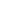 